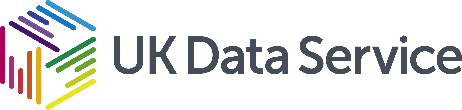 Grant Number: ES/W005476/1Sponsor: ESRCProject title: Popular infrastructural politics: Connecting grassroots knowledge and practice on marketplace governanceThe following files have been archived:File nameFile description (Short description of content, sample size, format, any linking between different types of data, i.e. survey and interviews/focus groups)855886_market_traders_interview_transcripts.zipTranscribed interviews with Mexico City market trader leaders who have actively adopted digital technologies and developed digital practices for political purposes (2022). Format: docx855886_supporting_documentation.zipInformation sheet and consent form templates provided to research participants (Spanish and English versions attached).Format: pdfData List, which provides information about the interviewees and the interviews (gender, age range, occupation, country of origin, place and date of interview, and file name). Format: xlsx